ZAPROSZENIE 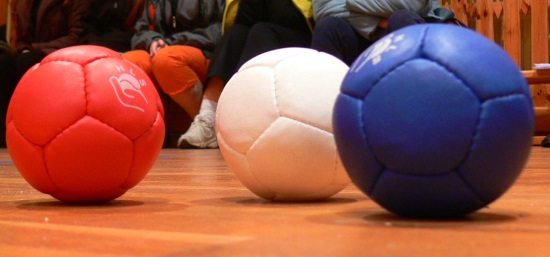 Rada Dzielnicy Kamienna Góra zaprasza dzieci i młodzież z niepełnosprawnością (ruchową, intelektualną, wzroku, słuchu, autyzmem )na cykl bezpłatnych zajęć sportowych BOCCIA prowadzonych przez instruktorów sportu osób niepełnosprawnych , psychologa i oligofrenopedagogamiejsce: Szkoła Podstawowa Nr 18 w Gdyni 
                ul. Krasickiego 28
termin: soboty w godz. 15:00-16:30.Pierwsze zajęcia już 7 marca.						Hanna Fryda 	tel: 696-459-298					Katarzyna Sojka      tel: 517-242-094